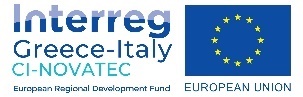 Συνάντηση Στρογγυλής ΤραπέζηςΕυρωπαϊκού Έργου CI-NOVATECστην ΆρταΣυγκρότηση Περιφερειακού Δικτύου (RN)	στην Άρτα		Στα πλαίσια του έργου CI-NOVATEC«Πελατειακή Ευφυία για Καινοτόμα Τουριστικά Οικοσυστήματα – Customer Intelligence for inNOVAtive Tourism Ecosystems»Δευτέρα 4 Νοεμβρίου 2019, ώρα 18:00Συνεδριακό Κέντρο Επιμελητηρίου ΆρταςΆρτα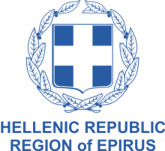 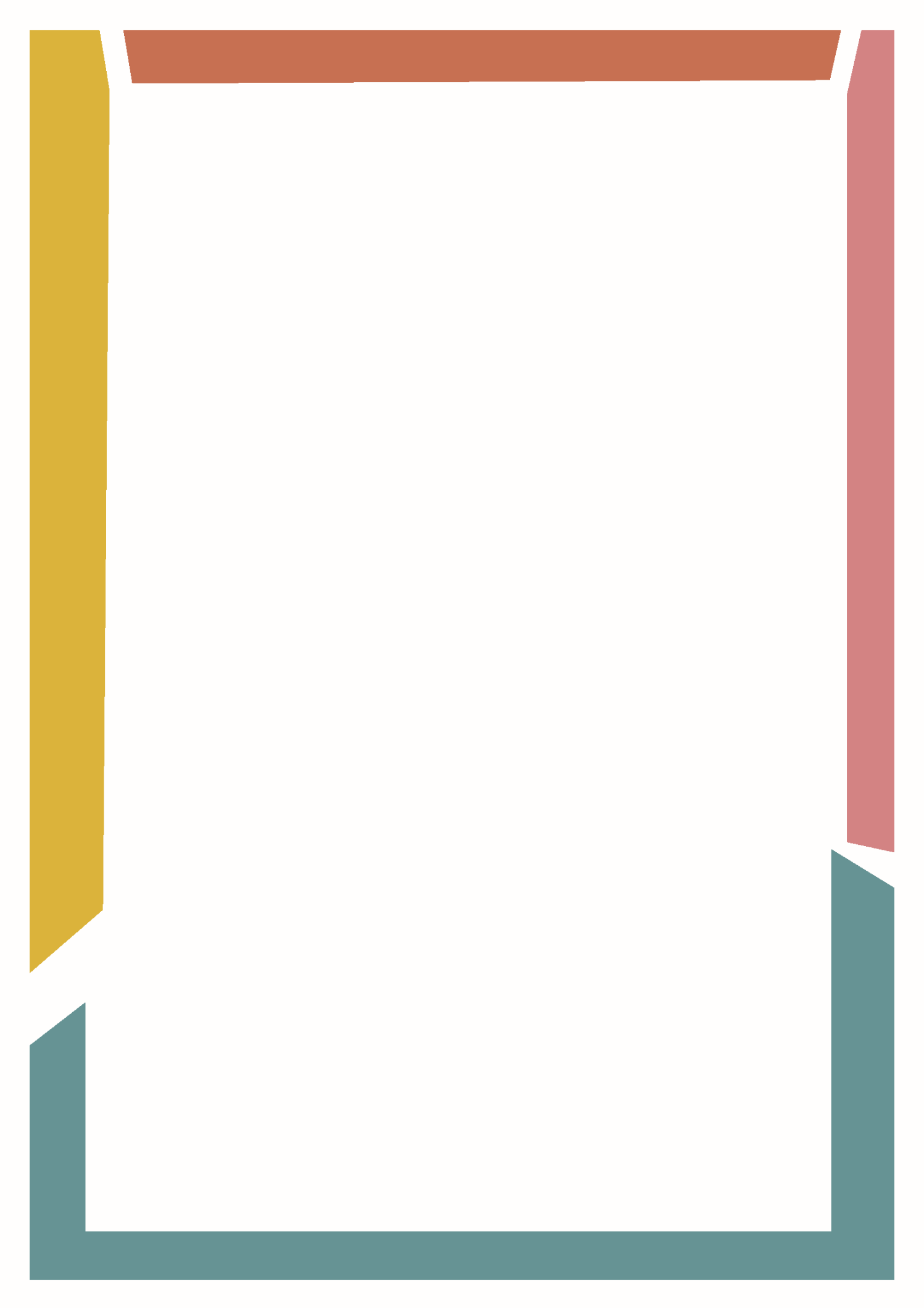 18:00–18:30Προσέλευση – Εγγραφές18:30–19:15Σύντομοι Χαιρετισμοί 18:30–19:15Μπραΐμη - Μπότση Σταυρούλα, Θεματικός Αντιπεριφερειάρχης Περιβάλλοντος Ανάπτυξης και Εμπορίου, Περιφέρεια Ηπείρου18:30–19:15Χαρακλίας Κωνσταντίνος, Αντιδήμαρχος Παιδείας και Δια Βίου Μάθησης, Τουρισμού και Εξυπηρέτησης του Δημότη, Δήμος Αρταίων18:30–19:15Γκολομάζος Ιωάννης, Πρόεδρος Επιμελητηρίου, Επιμελητήριο Άρτας19:15–19:45Παρουσίαση «Το Έργο CI-NOVATEC»19:15–19:45Χριστοδούλου Κωνσταντίνος, Project Manager CI-NOVATEC, Περιφέρεια Ηπείρου19:45–20:15Παρουσίαση της «Πλατφόρμας του Έργου CI-NOVATEC»19:45–20:15Καραδήμας Δημήτριος, Μέλος της Επιστημονικής Ομάδας του Πανεπιστημίου Πατρών20:15–20:45Συζήτηση, τοποθετήσεις συμμετεχόντων, συμπεράσματα